PRACA ZDALNA 05.11.21GRUPA XI WITAMINKITEMAT: MAM ZDROWE ZĘBYPRZEBIEG ZAJĘĆ:Spotkanie ze stomatologiem. • Powitanie gościa – pokazanie zdrowego uśmiechu (uśmiechu ze zdrowymi zębami). • Liczymy ząbki – dzieci i stomatolog – rodzic -  dotykają czubkiem języka kolejnych zębów szczęki górnej, a potem dolnej, przy szeroko otwartej buzi. • Czyścimy ząbki – oblizują zęby językiem przez zataczanie kół po zewnętrznej części zębów. • Szczękamy z zimna – naśladują szczękanie zębami z zimna, przy rozciągniętych wargach.Rozmowa ze stomatologiem – rodzicem – połączone  z nauką mycia zębów.Rozmowę inicjuje rodzic, zadając jako pierwszy pytania. Potem pytają dzieci. − Dlaczego powinniśmy dbać o zęby? − Czy powinniśmy przychodzić do dentysty także wtedy, gdy zębom nic się nie dzieje? − Jakie inne przybory służą do higieny jamy ustnej? Itd. • Praktyczne ćwiczenia w myciu zębów w łazience, według wcześniej omówionych i pokazanych etapów mycia przez stomatologa.Zapraszamy do obejrzenia edukacyjnego filmu. „Było sobie życie – zęby”.https://www.youtube.com/watch?v=eO6vfhCcT_IPraca plastyczna przy użyciu waty i kleju. Wyklejanie watą konturów zęba.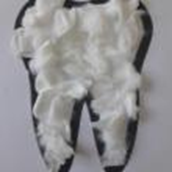 „A to jest cyfra 5” - policz wiatraczki, możesz kreślić w powietrzu cyfrę 5, znajdź na obrazku, czego jest 5?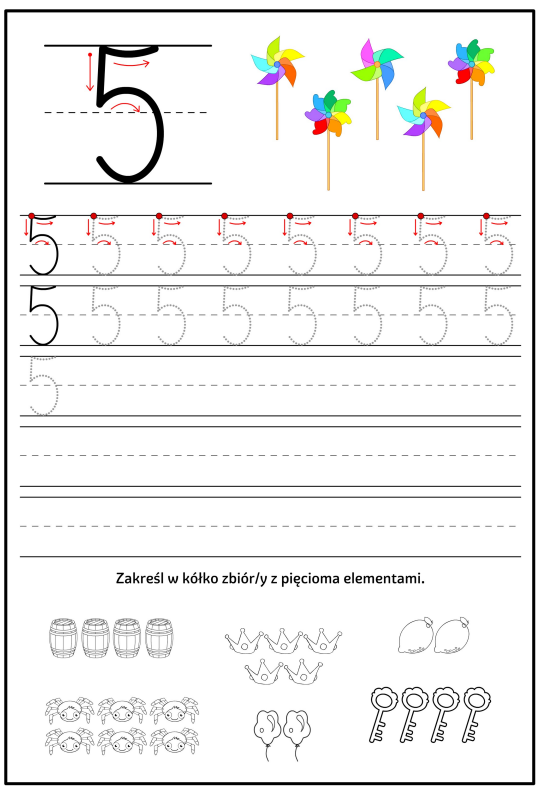 